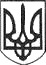 РЕШЕТИЛІВСЬКА МІСЬКА РАДАПОЛТАВСЬКОЇ ОБЛАСТІВИКОНАВЧИЙ КОМІТЕТРІШЕННЯ31 жовтня 2023 року			м. Решетилівка                                       № 243Про проведення повідомної реєстрації змін та доповнень до Колективного договору між адміністрацією та трудовим колективом Центру надання соціальних послуг Решетилівської міської ради на 2022-2026 рокиКеруючись підпунктом 9 пункту „б” частини першої статті 34 Закону України ,,Про місцеве самоврядування в Україні”, статтею 15 Кодексу законів про працю України, Порядком повідомної реєстрації галузевих (міжгалузевих) і територіальних угод, колективних договорів, затверджених постановою Кабінету Міністрів України від 13.02.2013 № 115 (в редакції постанови Кабінету Міністрів України від 21.08.2019 №768), розглянувши лист Центру надання соціальних послуг Решетилівської міської ради від 30.10.2023          № 01-75/718, виконавчий комітет Решетилівської міської радиВИРІШИВ:Провести повідомну реєстрацію змін та доповнень до Колективного договору між адміністрацією та трудовим колективом Центру надання соціальних послуг Решетилівської міської ради 2022-2026 роки.Секретар міської ради							Тетяна МАЛИШ